COMITÉ DE RENDICIÓN DE CUENTAS AL CIUDADANO DEL JURADO DE ENJUICIAMIENTO DE MAGISTRADOS MATRIZ DE INDICADORES 2023PROCESOS INTERNOSPROCESOS INTERNOS: DIÁLOGOS Y AUDIENCIAS PRELIMINARESINFORMES PARA EL PÚBLICO Y EVALUACIONES DE LA RENDICIÓN DE CUENTAS AL CIUDADANOTrabajo elaborado en cumplimiento del Decreto 2991/19 y Resolución JEM/DGG/SG Nº 119/2023Elaborado por: Comité Rendición de Cuentas al Ciudadano    Asunción, 11 de enero de 2024.dmHitos principalesIndicadoresMedios de verificaciónConformación del CRCCNúmero de dependenciasque integran el CRCC:5 Direcciones Generales 1 Dirección https://www.jem.gov.py/wp-content/uploads/2023/04/Res.-119-comite-Rendicion-de-Cuentas.pdf Nombramiento de Unidad Responsable de Coordinación (Unidad de Transparencia y Anticorrupción) y técnicos y designadosNombre del Funcionario de la Unidad encargado y de los técnicos: Dirección General de Gabinete  https://www.jem.gov.py/wp-content/uploads/2023/04/Res.-119-comite-Rendicion-de-Cuentas.pdf https://www.jem.gov.py/wp-content/uploads/2023/03/Resolucion-J.E.M.-D.G.G.-S.G.-N%C2%B0-108-2023-Plan-Anual.pdf Definición de Metas,Objetivos de la Rendiciónde Cuentas al CiudadanoNúmero de objetivos ymetas definidos ysocializadosEstratégicos: 7Combate a la Morosidad: 3 Innovación Tecnológica, infraestructura y Recursos: 5Gestión Institucional: 6https://www.jem.gov.py/wp-content/uploads/2022/11/Resolucion-564.pdfhttps://acortar.link/qVf8kp https://acortar.link/qVf8kp https://acortar.link/y39S1Y Identificación de las áreasmisionales y programáticas priorizadas para la rendición de cuentas.Dirección General Secretaria General Dirección General de GabineteDirección General de Asuntos Legales Dirección General de Administración y FinanzasDirección General de Talento HumanoDirección de Auditoría Interna Dirección de Protocolo Número de áreas priorizadas: 5MisionalesEstratégicosApoyo https://www.jem.gov.py/wp-content/uploads/2022/06/organigrama2022.pdfIdentificación y caracterización de públicos meta para la rendición de cuentasUsuarios involucrados en algún proceso judicialAgentes involucrados (Jueces, camaristas, fiscales, defensores públicos) Número y/o nombre decada uno de los públicosmeta:JuecesFiscalesDefensores Públicos Ciudadanía Ley Ley 3759/09QUE REGULA EL PROCEDIMIENTO PARA EL ENJUICIAMIENTO Y REMOCIÓN DE MAGISTRADOS Y DEROGA LAS LEYES ANTECEDENTES.https://www.jem.gov.py/web2/index.php/normativas/leyes/ley-3759-09 Ley 6814/2021 QUE REGULA EL PROCEDIMIENTO PARA EL ENJUICIAMIENTO Y REMOCIÓN DE MAGISTRADOS JUDICIALES, AGENTES FISCALES, DEFENSORES PÚBLICOS Y SÍNDICOS DE QUIEBRA Y DEROGA LA LEY N° 3759/2009 «QUE REGULA EL PROCEDIMIENTO PARA EL ENJUICIAMIENTO Y REMOCIÓN DE MAGISTRADOS Y DEROGA LAS LEYES ANTECEDENTES», Y SUS MODIFICATORIAS.https://www.jem.gov.py/wp-content/uploads/2021/10/LEY-6814.pdf Establecimiento delcronograma para el procesode rendición de cuentas alciudadanoCronograma socializado através de los mecanismosinternoshttps://www.jem.gov.py/wp-content/uploads/2023/04/Resolucion-N%C2%B0-164-Aprobacion-Plan-y-cronograma-de-Actividades.pdf Hitos principalesIndicadoresMedios de verificaciónIdentificación ycaracterización delpúblico objetivo para lasconsultasNúmero y característicasdel público objetivodeterminadohttps://www.jem.gov.py/wp-content/uploads/2022/11/Resolucion-J.E.M.-D.G.G.-S.G.-N%C2%B0-487-2022-y-manual-de-comunicaciones.pdf Establecimiento de lasmodalidades departicipaciónCantidad de mesas dedialogo, grupos focales,foros, audiencias,actos/actividades públicosprogramados para rendiciónde cuentas intermediashttps://www.youtube.com/watch?v=hr9QPlZhAFs Mesas de diálogosNúmero de mesas de diálogo realizadashttps://www.jem.gov.py/1o-informe-trimestral-de-rendicion-de-cuentas-al-ciudadano/ https://www.jem.gov.py/jem-presenta-informe-parcial-de-rendicion-de-cuentas-al-ciudadano/ https://www.jem.gov.py/presentacion-del-informe-parcial-de-rendicion-de-cuentas-al-ciudadano/ https://www.youtube.com/watch?v=hr9QPlZhAFs Espacios internos de participación ciudadanaNúmero de espacios de participación cuantificadoshttps://twitter.com/Jem_py/status/1734520682719953338?s=20 Realización de grupos focalesNúmero de grupos focalesRealizados. Seminarios, importancia https://www.jem.gov.py/el-jem-participa-de-seminario-sobre-integridad-y-transparencia-en-la-gestion-publica/ Realización de forosNúmero de foros realizadosRegistros fotográficoshttps://www.jem.gov.py/jem-presento-informe-de-rendicion-de-cuentas-al-ciudadano/ Realización de audiencias públicasCantidad de audiencias públicas realizadasIhttps://www.youtube.com/watch?v=hr9QPlZhAFs Presentaciones en actos / actividades privadosCantidad de presentacionesNo aplicaPresentaciones en medios deComunicación – Redes Cantidad de presentacionesPagina WEB: www.jem.gov.py RedesTwiter: @Jem_py Facebook: facebook.com/EnjuiciamientoMagistrados Instagram: @jem.py Youtube: @jem_py Presencia en medios de comunicación – Redes Cantidad de apariciones enmedio de comunicaciónPedidos de acceso a la información públicaCantidad de solicitudes realizadas y respondidasen el año 2023 30 Solicitudes realizadas. Respondidas 30 Informe de Oficina de Acceso a la Información Públicahttps://www.jem.gov.py/acceso-a-la-informacion/  Hitos principalesIndicadoresMedios de verificaciónInforme FinalInforme FinalInforme FinalInformar sobre la gestión de rendición de cuentas al ciudadano (anual)Presentación en el mes de diciembrePresentados Informe del CRCC con sus evidencias (preferentemente en formato abierto y editable)https://www.jem.gov.py/rendicion-2023/ https://www.instagram.com/p/C0wUwcVA9GJ/?utm_source=ig_web_copy_link&igsh=MzRlODBiNWFlZA== https://www.facebook.com/photo/?fbid=766613085506988&set=a.213193324182303 Informes ParcialesInformes ParcialesInformes ParcialesInformar sobre la gestión de rendición de cuentas al ciudadano (trimestral)Presentación en los meses de marzo, junio y setiembrePresentados Informe del CRCC con sus evidencias (preferentemente en formato abierto y editable)https://www.jem.gov.py/rendicion-2023/ Audiencias públicas Rendición de cuentas Audiencias públicas Rendición de cuentas Audiencias públicas Rendición de cuentas Realizar las audiencias teniendo en cuenta el público metaNúmero de audiencias y asistentesAudiencias: 1 Informes de CRCCAuditorio 30  personas Conectados digitalmente: 255 visitas Medios de comunicaciónMedios de comunicaciónMedios de comunicaciónCobertura de los mediosMonitoreo del alcance de cobertura de mediosInforme de Dirección deComunicaciónhttps://www.abc.com.py/nacionales/2023/12/12/rendicion-de-cuentas-del-jem-informa-poco-al-ciudadano/ https://www.observador.com.py/jurado-de-enjuiciamiento-de-magistrados-ha-dictado-18-sentencias-definitivas-en-2023/ Productos comunicacionalesProductos comunicacionalesProductos comunicacionalesMateriales de socializaciónen diferentes formatosFacilitar el acceso de la información al ciudadano y la interacción con el EstadoCantidad de materiales producidosNúmero de herramientas creadas y mantenimiento de plataformas tecnológicas Ampliación y modificación  de la página WEB institucional Informe de Dirección de Comunicación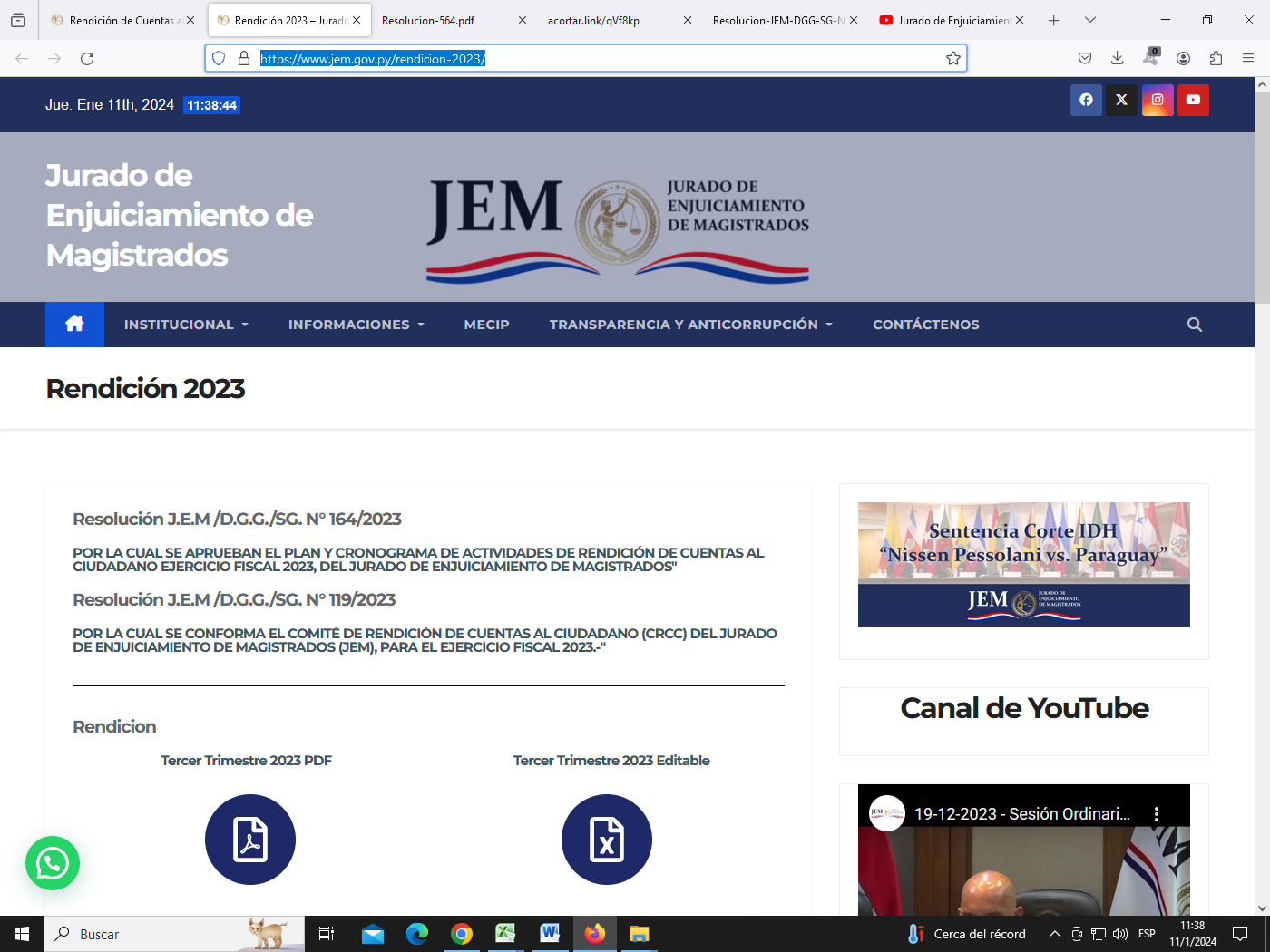 Verificación de satisfacción del públicoVerificación de satisfacción del públicoVerificación de satisfacción del públicoVerificación de satisfacción del público objetivoNúmero de encuestas realizadashttps://www.jem.gov.py/canales-de-comunicacion-del-jem/ https://m.facebook.com/photo.php?fbid=676874317814199&set=pb.100064749094523.-2207520000.&type=3&_rdr 